Ihr Urteil – unser Auftrag                   –   AUSWERTUNGSBOGEN		Ich bin auf diese Veranstaltung aufmerksam geworden durch:Weitere Veranstaltungswünsche: Was ich sonst noch sagen wollte (Anregungen, Tipps etc.): Zu Ihrer Person:Bemerkungen des/der Auswertenden:Vielen Dank für Ihre Mitarbeit!Veranstaltung:___________________________			        ____ Anzahl der TeilnehmerInnenOrt:__________Datum:________Örtl. Veranstalter:			        ____ Anz. d. abgegebenen Fragebögen______ Tagespresse______ Plakate______ Internet______ Programmheft______ Bekannte, ....______ andere: ______________________________________________ TV, Rundfunk______ Handzettel______ PfarrerMein Urteil zu:(bitte ankreuzen!)Mein Urteil zu:(bitte ankreuzen!)positivin Ordnungeher negativnegativBemerkungen / TippsAnmerkungen
des AuswertendenMein Urteil zu:(bitte ankreuzen!)Mein Urteil zu:(bitte ankreuzen!)in Ordnungeher negativAnmerkungen
des AuswertendenErreichbarkeit des VeranstaltungsortesErreichbarkeit des VeranstaltungsortesAusstattung der RäumeAusstattung der RäumeZeitlicher RahmenTagZeitlicher RahmenBeginnZeitlicher RahmenDauerInhaltliche Aufarbeitung des ThemasInhaltliche Aufarbeitung des ThemasMethoden der VermittlungMethoden der VermittlungEinsatz der Hilfsmittel / MedienEinsatz der Hilfsmittel / MedienGesamteindruck zum Referenten/ zur ReferentinGesamteindruck zum Referenten/ zur ReferentinGelegenheit zum MeinungsaustauschGelegenheit zum MeinungsaustauschGesamteindruck zur VeranstaltungGesamteindruck zur VeranstaltungAlter:______ bis 20______ 20 – 30______ 30 – 40______ 40 – 50______ 50 – 60______ 60 – 70______ über 70 JahreGeschlecht:____________ männlich____________ weiblichPLZ (evtl. Pfarrei):_________ _________ __________________ _________ __________________ _________ __________________ _________ _________Schulabschluss:______ Schüler______ Volks-, Hauptschule______ mittlere Reife______ Fach-/ Abitur______ Sonstiges
______ _________________ _________________ ___________Übrigens:Kennen Sie schon dasaktuelle Programmheft der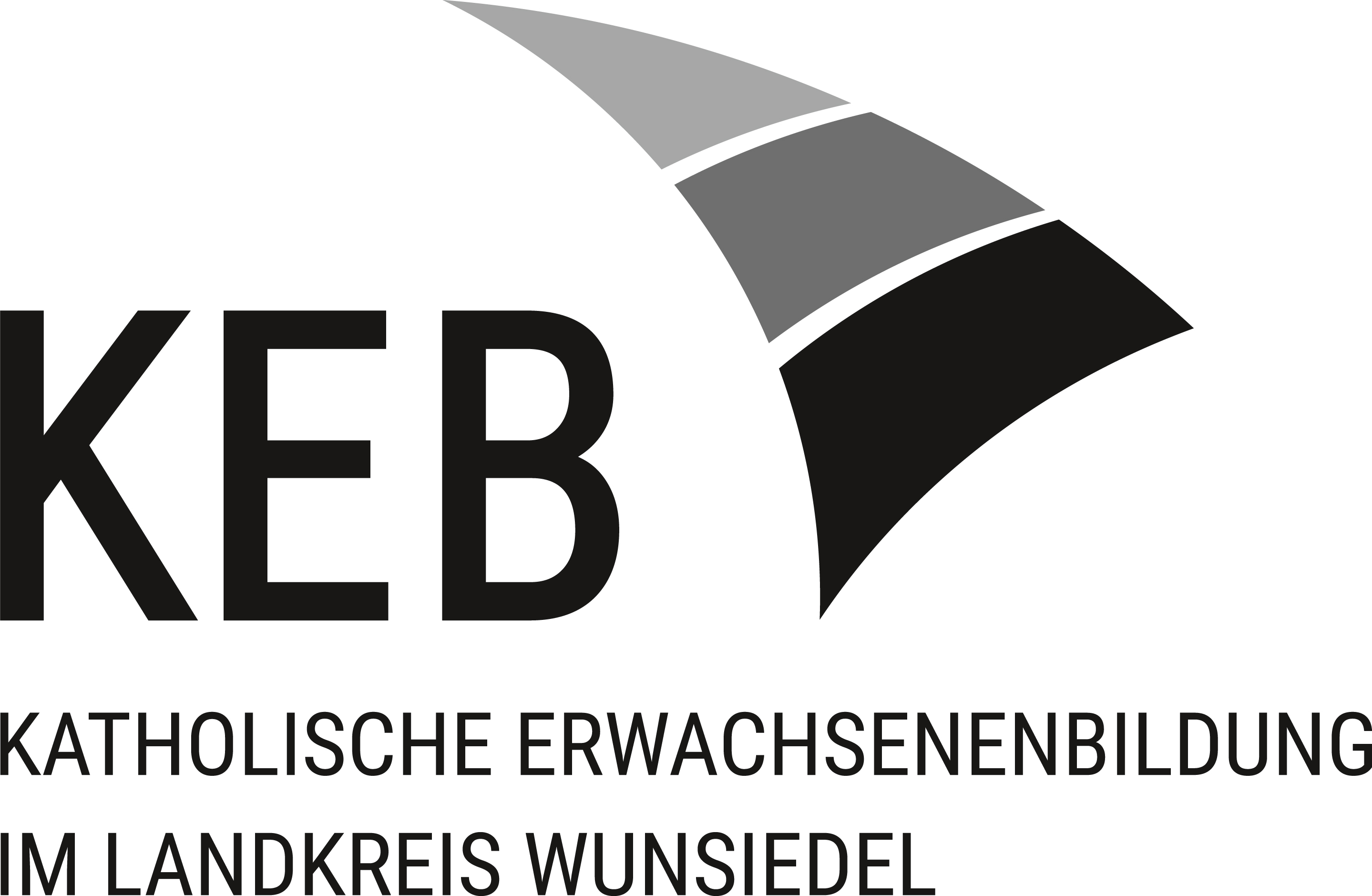 ______ ja______ nein